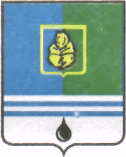 РАСПОРЯЖЕНИЕАДМИНИСТРАЦИИ  ГОРОДА  КОГАЛЫМАХанты-Мансийского автономного округа - ЮгрыО создании проектногокомитета Администрациигорода КогалымаВ соответствии с пунктом 2.7 Протокола заседания Проектного комитета Ханты-Мансийского автономного округа – Югры от 06.06.2016 №6, руководствуясь Уставом города Когалыма, в целях развития системы управления проектной деятельностью в муниципальном образовании город Когалым:1. Создать Проектный комитет Администрации города Когалыма  (далее – Проектный комитет).2. Утвердить:2.1. Состав Проектного комитета согласно приложению 1 к настоящему распоряжению.2.2. Положение о Проектном комитете согласно приложению 2 к настоящему распоряжению.3. Опубликовать настоящее распоряжение и приложения к нему в газете «Когалымский вестник» и разместить на официальном сайте Администрации города Когалыма в информационно-телекоммуникационной сети «Интернет»  (www.admkogalym.ru).4. Контроль за выполнением распоряжения оставляю за собой.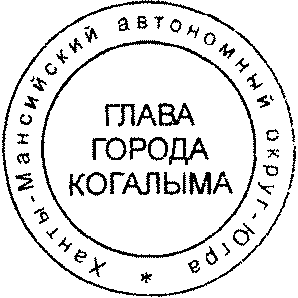 Глава города Когалыма						Н.Н.ПальчиковПриложение 1к распоряжению Администрациигорода Когалымаот 17.11.2016 №191-рСОСТАВПроектного комитета ________________________Приложение 2к распоряжению Администрациигорода Когалымаот 17.11.2016 №191-рПОЛОЖЕНИЕ о Проектном комитете 1. Общие положения1.1. Положение определяет цели деятельности, полномочия, порядок формирования и работы Проектного комитета.1.2. Проектный комитет является высшим координационно-контрольным органом в сфере управления проектной деятельностью Администрации города Когалыма (далее – Администрация города), принимающим ключевые управленческие решения при планировании, реализации и контроле проектной деятельности, выполняющим функции управления проектом (портфелем проектов).1.3. Проектный комитет в своей деятельности руководствуется Конституцией Российской Федерации и федеральными законами, указами и распоряжениями Президента Российской Федерации, постановлениями и распоряжениями Правительства Российской Федерации, Уставом и законами Ханты-Мансийского автономного округа - Югры, постановлениями и распоряжениями Губернатора Ханты-Мансийского автономного округа - Югры, постановлениями и распоряжениями Правительства Ханты-Мансийского автономного округа - Югры, муниципальными правовыми актами муниципального образования города Когалыма, а также настоящим Положением.2. Основные функции и права Проектного комитета2.1. Проектный комитет в пределах своей компетенции:2.1.1. Определяет правила организации и направления развития проектной деятельности в Администрации города:а) формулирует предложения о создании проектов (портфеля проектов);б) принимает решение о запуске проектов (портфеля проектов);в) назначает руководителя проекта (портфеля проектов) и  куратора проекта (портфеля проектов);г) утверждает паспорт проекта (портфеля проектов);д) осуществляет регулярный контроль проекта (портфеля проектов), оценку достижения целевых показателей проекта (портфеля проектов);е) рассматривает проектные инициативы Администрации города, принимает решение о запуске, приостановлении и закрытии проектов (портфелей проектов) в порядке, предусмотренном Положением о системе управления проектной деятельностью Администрации города;ж) рассматривает риски и проблемы, принимает решения, связанные с выполняемыми проектами (портфелями проектов) по вопросам, вынесенным на Проектный комитет;з)  согласовывает выделение ресурсов на реализацию проектов (портфелей проектов);и) осуществляет анализ результатов и показателей проектов (портфелей проектов), оценивает целесообразность их дальнейшей реализации;й) рассматривает итоговый отчет по проектам (портфелям проектов), утверждает план постпроектного мониторинга общественно значимого эффекта от реализации проектов (портфелей проектов);к) осуществляет иные полномочия в сфере управления проектной деятельностью в Администрации города.2.2. Проектный комитет имеет право:а) запрашивать у Администрации города, предприятий, учреждений и организаций, независимо от их организационно-правовых форм и иных лиц информацию и документы, непосредственно связанные с проектной деятельностью и необходимые Проектному комитету для выполнения его функций;б) приглашать на свои заседания и заслушивать представителей Администрации города, исполнительных органов государственной власти Ханты-Мансийского автономного округа - Югры, иных физических и юридических лиц (по согласованию);в) давать поручения Администрации города  в целях осуществления проектной деятельности в соответствии со стратегией социально-экономического развития города Когалыма и требовать их своевременного исполнения; г) давать рекомендации Администрации города, связанные с вопросами развития проектной деятельности в городе Когалыме.3. Порядок формирования и организация деятельности Проектного комитета3.1. Состав Проектного комитета утверждается распоряжением Администрации города Когалыма. В состав Проектного комитета входят:а) председатель Проектного комитета, которым по должности является Глава города Когалыма;б) заместитель председателя Проектного комитета, которым по должности является первый заместитель главы города Когалыма;в) секретарь Проектного комитета;г) члены Проектного комитета.3.2. Деятельность Проектного комитета осуществляется в форме заседаний.3.3. Председатель Проектного комитета:а) осуществляет руководство деятельностью Проектного комитета;б) по представлению секретаря Проектного комитета принимает решения о привлечении к участию в заседаниях Проектного комитета лиц, не являющихся членами Проектного комитета;в) назначает заседания и утверждает повестку заседаний Проектного комитета;г) дает поручения и организует контроль их исполнения в рамках деятельности Проектного комитета.3.4. В период отсутствия председателя Проектного комитета, а также по его поручению руководство Проектным комитетом, осуществление иных полномочий председателя Проектного комитета возлагается на заместителя председателя Проектного комитета.3.5. Члены Проектного комитета обладают равными правами при принятии решений на заседаниях Проектного комитета.3.6. По предложениям членов  Проектного комитета в его заседаниях могут принимать участие представители исполнительных органов государственной власти Ханты-Мансийского автономного округа - Югры, представители общественности, представители иных органов и организаций, иные лица (по согласованию), представители органов местного самоуправления города Когалыма, не обладающие правом голоса при принятии решений Проектным комитетом.3.7. Члены Проектного комитета вправе:а) вносить предложения о включении в повестку заседания Проектного комитета вопросов для рассмотрения;б) знакомиться с протоколами заседаний, иными документами Проектного комитета;в) принимать участие в заседаниях Проектного комитета, в обсуждении вопросов, вынесенных на его рассмотрение.3.8. Члены Проектного комитета обязаны:а) обеспечивать подготовку материалов по вопросам, выносимым на рассмотрение Проектного комитета;б) информировать секретаря Проектного комитета о невозможности участия в заседании с указанием причин;в) изучать необходимую информацию (материалы), доводить до сведения всех членов Проектного комитета информацию, имеющую отношение к принимаемым решениям;г) выполнять поручения, исполнять решения Проектного комитета в установленные сроки.3.9. Обеспечение деятельности Проектного комитета осуществляет управление экономики Администрации города, исполняющее функции муниципального проектного офиса.3.10. Секретарем Проектного комитета является руководитель муниципального проектного офиса.3.11. Секретарь Проектного комитета:а) координирует работу Проектного комитета;б) формирует план проведения заседаний Проектного комитета;в) организует работу по обеспечению деятельности Проектного комитета, в том числе по подготовке материалов для заседаний, согласованию повестки заседания Проектного комитета, получению документов от членов Проектного комитета и других участников заседаний, контролю исполнения решений, поручений Проектного комитета;г) ведет протоколы заседаний;д) формирует предложения по основным направлениям деятельности Проектного комитета;е) организует взаимодействие Проектного комитета с лицами, не являющимися членами Проектного комитета, формирует предложения об их участии в заседаниях Проектного комитета;ж) вправе проводить рабочие совещания с членами Проектного комитета, иными лицами в целях подготовки заседаний Проектного комитета;з) выполняет иные обязанности по поручению председателя Проектного комитета.3.12. Заседания Проектного комитета ведет председатель Проектного комитета.3.13. Заседания Проектного комитета проводятся на регулярной основе, но не реже одного раза в месяц.3.14. В случае необходимости могут проводиться внеочередные заседания Проектного комитета. Инициировать внеочередное заседание может любой из членов Проектного комитета. Решение о проведении внеочередного заседания принимает председатель Проектного комитета по представлению секретаря Проектного комитета.3.15. Секретарь Проектного комитета информирует членов Проектного комитета о дате, времени и месте проведения заседания не позднее, чем за пять рабочих дней.3.16. Не позднее, чем за три рабочих дня до даты проведения заседания  члены Проектного комитета направляют секретарю Проектного комитета материалы к заседанию, предлагаемые вопросы для рассмотрения Проектным комитетом.3.17. На заседаниях Проектного комитета рассматриваются только те вопросы, которые внесены в повестку. Обязательными пунктами повестки заседания Проектного комитета являются:а) отчет о выполнении ранее принятых решений Проектного комитета;б) доклад руководителя проекта (портфеля проектов) или куратора проекта (портфеля проектов) о состоянии проектов (портфелей проектов);в) рассмотрение вопросов, вынесенных на рассмотрение Проектного комитета кураторами проектов (портфелей проектов), руководителями проектов (портфелей проектов), руководителем муниципального проектного офиса, членами Проектного комитета.3.18. Повестку заседания Проектного комитета утверждает председатель Проектного комитета по представлению секретаря Проектного комитета.3.19. Проектный комитет вправе принимать решения только при наличии кворума, который составляет не менее половины постоянных членов Проектного комитета.3.20. При принятии Проектным комитетом решений проводится открытое голосование. Решение принимается простым большинством голосов от общего числа присутствующих на заседании членов Проектного комитета. При равенстве голосов голос председателя Проектного комитета является решающим.3.21. Во время заседания секретарь Проектного комитета фиксирует рассматриваемые вопросы и принятые по ним решения.3.22. По результатам заседания (в течение трех рабочих дней с момента проведения) секретарь Проектного комитета составляет протокол. В протоколе заседания указываются:дата, место и время проведения заседания;состав участников заседания, включая приглашенных лиц;рассмотренные вопросы;предложения и замечания, высказанные в процессе обсуждения рассматриваемых вопросов;результаты голосования по рассматриваемым вопросам и принятые решения;поручения, решения, рекомендации Проектного комитета.3.23. Протокол заседания Проектного комитета подписывают секретарь и председатель Проектного комитета.3.24. Решения, принятые на заседаниях Проектного комитета и зафиксированные в протоколе заседания, являются обязательными для исполнения участниками проектной деятельности Администрации города.3.25. Право на ознакомление с документами Проектного комитета имеют члены Проектного комитета и лица, получившие письменное разрешение секретаря Проектного комитета.3.26. Контроль исполнения решений, поручений Проектного комитета осуществляет муниципальный проектный офис.3.27. Информацию о выполнении или невыполнении решения или поручения лица, ответственные за выполнение, должны направлять в управление экономики Администрации города, исполняющее функции муниципального проектного офиса, не позднее даты, зафиксированной в протоколе заседания.3.28. О неисполнении в срок или нарушении принятых решений или поручений секретарь Проектного комитета информирует членов Проектного комитета на ближайшем заседании.3.29. Хранение оригиналов протоколов заседаний и других материалов, относящихся к работе Проектного комитета, обеспечивает управление экономики Администрации города, исполняющее функции муниципального проектного офиса._______________________От  «17ноября2016г. № 191-рГлава города Когалыма, председатель Проектного комитетаПервый заместитель главы города Когалыма, заместитель председателя Проектного комитетаСпециалист-эксперт отдела аналитической работы и прогноза управления экономики (руководитель муниципального проектного офиса), секретарь Проектного комитетаЧлены Проектного комитетаЗаместитель главы города Когалыма, курирующий вопросы экономики и финансов, муниципального заказа, финансово-экономического обеспечения и контроляЗаместитель главы города Когалыма, курирующий вопросы жилищно-коммунального хозяйства, отдела записи актов гражданского состояния Заместитель главы города Когалыма, курирующий вопросы образования, культуры, спорта, молодежной политики, связей с общественностью и социальные вопросы, опеки и попечительстваЗаместитель главы города Когалыма, курирующий вопросы безопасности, гражданской защиты населения, муниципальной службы и кадровой политики, местного самоуправления, административной комиссии и архиваПредседатель Комитета финансовПредседатель Комитета по управлению муниципальным имуществом Начальник юридического управленияНачальник управления экономикиНачальник отдела архитектуры и градостроительстваЗаведующий сектором пресслужбы